BRATISLAVSKÝ  STOLNOTENISOVÝ  ZVÄZ
Černockého 6, BratislavaP O Z V Á N K A  Výkonný výbor Bratislavského stolnotenisového zväzu v zmysle stanov BSTZ 
pozýva  delegátov stolnotenisových klubov z Bratislavského kraja na   Aktív klubovBRATISLAVSKÉHO STOLNOTENISOVÉHO ZVÄZU,ktorý sa uskutoční dňa 24.9.2021 o 16.00 hod. v zasadačke SSTZ na Černockého ul. 6.  Program:  1. Otvorenie, schválenie programu2. Správa o hospodárení za obdobie 9/2020 - 8/20213. Plán činnosti a rozpočet na obdobie 9/2021 - 8/20224. Rozpis a zahájenie súťaží pre ročník 2021/20225. Voľba  zástupcov  BSTZ ma  konferenciu  SSTZ 20226. Rôzne  7. Záver  Rokovanie aktívu  klubov sa v zmysle predpisov BSTZ riadi rokovacím poriadkom  konferencie. Počet delegátov je vzhľadom  na   COVID    situáciu  limitovaný   a stanovený podľa nasledovného kľúča  v dlhodobých súťažiach riadených BSTZ  jeden delegát za  klub.   
1 - 6 družstiev                    1 delegát
Člen VV BSTZ má jeden hlas. Pri účasti delegáta ktorý nie je štatutárnym zástupcom  klubu – v prípade zastupovania ďalšieho delegáta musí predložiť písomné  splnomocnenie potvrdené štatutárnym zástupcom klubu. V prípade prítomnosti  štatutárneho zástupcu klubu, tento zastupuje aj neprítomných delegátov klubu podľa  počtu delegátov za klub na čo nepotrebuje písomné poverenie. Zastupovať delegáta  klubu na rokovaní môže na základe písomného poverenia len člen klubu ktorý  zastupuje. Žiadny delegát nemôže zastupovať iný klub ako ten, ktorého je členom.
 	 	 	 	 	 	 	 	 	Martin Rehák,  
 	 	 	 	 	 	 	 	 	predseda BSTZInformacie  k pripojeniu  cez  MS  Teams. ________________________________________________________________________________Microsoft Teams meetingJoin on your computer or mobile appPripojte sa   kliknutim na  nasledovny odkazClick here to join the meetingOr call in (audio only)+421 2/330 069 56,,107490812#   Slovakia, Bratislava0800 008 129,,107490812#   Slovakia (Toll-free)Phone Conference ID: 107 490 812#Find a local number  ________________________________________________________________________________Oblasť prílohinvite.ics Stiahnuť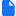 Prezenčná listina zhromaždenia delegátov BSTZ, konaného dňa 24.9.2021 o 16:00 v  zasadačke SSTZ na Černockého ul. V Bratislave Prezenčná listina zhromaždenia delegátov BSTZ, konaného dňa 24.9.2021 o 16:00 v  zasadačke SSTZ na Černockého ul. V Bratislave Prezenčná listina zhromaždenia delegátov BSTZ, konaného dňa 24.9.2021 o 16:00 v  zasadačke SSTZ na Černockého ul. V Bratislave Prezenčná listina zhromaždenia delegátov BSTZ, konaného dňa 24.9.2021 o 16:00 v  zasadačke SSTZ na Černockého ul. V Bratislave Prezenčná listina zhromaždenia delegátov BSTZ, konaného dňa 24.9.2021 o 16:00 v  zasadačke SSTZ na Černockého ul. V Bratislave Prezenčná listina zhromaždenia delegátov BSTZ, konaného dňa 24.9.2021 o 16:00 v  zasadačke SSTZ na Černockého ul. V Bratislave Prezenčná listina zhromaždenia delegátov BSTZ, konaného dňa 24.9.2021 o 16:00 v  zasadačke SSTZ na Černockého ul. V Bratislave por klub/člen VV BSTZ  delegatov Hlasovacie    pravo1Altius 12Bernolákovo 13Blatné 14Čataj 15D.Lužná 16D.N.V. 17Educo 18Feromax 19Galvániho 110Ister 111K.Ves 112Lozorno 113Malacky 114Most 115Relax Rača116Pezinok 117Reca 118Rovinka 119Senec 120Sl.Grob 121Spoje - Ivanka 122Stavbár 123Stolnotenisové centrum SKSTBA124Studienka 125Stupava 126Sv.Jur 127ŠKP 128Štadion 129Trnávka 130TTC Záh. Bystrica 131V.Leváre 132Veľký Biel 133Viktória 134Vinosady 135Záhorská Bystrica 136Záhorská Ves 137Zálesie 138Alexy Pavol 139Hamran Anton  140Rehák Martin 141Grega Roland 142Cibula Alexander 143Freund Jaroslav 11SPOLU43